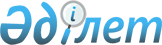 Об утверждении ставок платы за размещение объектов наружной (визуальной)
рекламы в полосе отвода автомобильных дорог областного значения по Атырауской области
					
			Утративший силу
			
			
		
					Решение Атырауского областного маслихата от 23 июля 2008 года N 112-IV. Зарегистрировано Департаментом юстиции Атырауской области 27 августа 2008 года за N 2532. Утратило силу - решением Атырауского областного маслихата от 31 марта 2010 года № 318-ІV

      В соответствии со статьей 6 Закона Республики Казахстан от 23 января 2001 года N 148-II "О местном государственном управлении в Республике Казахстан" и пунктом 2 статьи 491 Кодекса Республики Казахстан "О налогах и других обязательных платежах в бюджет" (Налоговый кодекс) от 12 июня 2001 года N 209, областной маслихат IV созыва на VII сессии решил: 

      1. Утвердить ставки платы за размещение объектов наружной (визуальной) рекламы в полосе отвода автомобильных дорог областного значения по Атырауской области. 

      2. Контроль за исполнением настоящего решения возложить на постоянную комиссию областного маслихата по бюджету, финансам, экономике, поддержке предпринимательства, аграрным вопросам и экологии (М. Чердабаев). 

      3. Настоящее решение вступает в силу со дня государственной регистрации в Департаменте юстиции Атырауской области. 

      4. Настоящее решение вводится в действие по истечении десяти календарных дней после дня их первого официального опубликования.       Председатель VII сессии 

      областного маслихата                       А. Габдуллин       Секретарь областного маслихата            Ж. Дюсенгалиев 

Приложение 1 к решению    

VІІ сессии областного маслихата 

от 23 июля 2008 года N 112-IV 
					© 2012. РГП на ПХВ «Институт законодательства и правовой информации Республики Казахстан» Министерства юстиции Республики Казахстан
				N Объект налогообложения Ставка 1. Наружная (визуальная) реклама 1. Наружная (визуальная) реклама 1. Наружная (визуальная) реклама 1 за 1 кв.м. 0,7 МРП 2 от 1 до 50 кв.м. увеличивается согласно 1 кв.м. 3 от 50 до 100 кв.м. 20 МРП 4 от 100 до 200 кв.м 25 МРП 5 свыше 200 кв.м. 30 МРП 2. Палатки (шатера), навесы, зонты, флаги, штандарты 2. Палатки (шатера), навесы, зонты, флаги, штандарты 2. Палатки (шатера), навесы, зонты, флаги, штандарты 6 до 5 кв.м. 1 МРП 7 от 5 до 10 кв.м. 2 МРП 8 свыше 10 кв.м. 5 МРП 3. Временные киоски и павильоны 3. Временные киоски и павильоны 3. Временные киоски и павильоны 9 до 5 кв.м. 4 МРП 10от 5 до 10 кв.м. 5 МРП 11свыше 10 кв.м. 15 МРП 4. Внешняя сторона транспортного средства 4. Внешняя сторона транспортного средства 4. Внешняя сторона транспортного средства 12 Автобусы, грузовые машины 

(грузоподъемностью свыше 1,5 т) 15 МРП 13Малые автобусы (газели), такси, легковые машины грузоподъемностью до 1,5 т) 5 МРП 5. Рекламные установки, размещенные на автотранспорте5. Рекламные установки, размещенные на автотранспорте5. Рекламные установки, размещенные на автотранспорте14до 1 кв.м. 2 МРП 15от 1 до 50 кв.м. увеличивается согласно 1 кв.м. 16свыше 50 кв.м. 100 МРП 17Штендра 7 МРП 